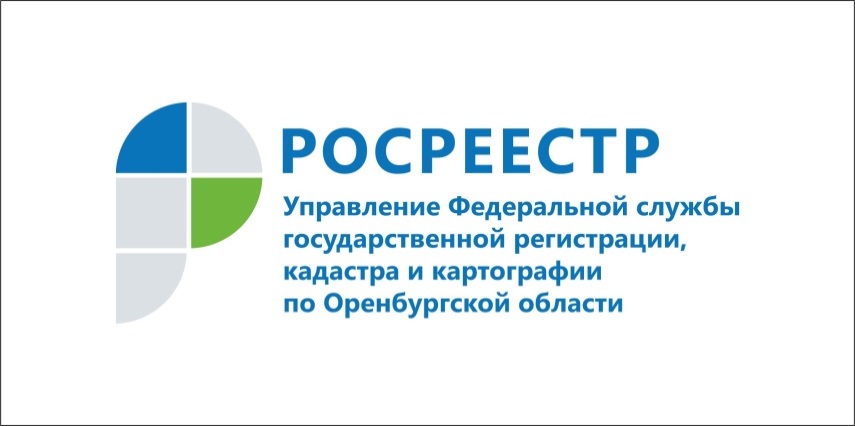 Управление Росреестра по Оренбургской области рекомендует: при заказе кадастровых работ выбирайте ответственного специалистаВ июле 30 кадастровых инженеров «подвели» своих заказчиков16.08.2017                                                                                Пресс-релизСлучается, что при оформлении недвижимости неприятным «сюрпризом» для оренбуржцев становится решение государственного регистратора об отказе или приостановлении государственной регистрации. Часто такие отрицательные решения касаются постановки объекта недвижимости на кадастровый учет.Следует понимать, что решение государственного регистратора о приостановлении или отказе в постановке объекта недвижимости на кадастровый учет – не его прихоть. Такое решение может быть связано с качеством документов, подготовленных кадастровым инженером, которое не позволяет провести кадастровый учет.В Управлении Росреестра по Оренбургской области ежемесячно проводится анализ качества документов, подготовленных кадастровыми инженерами для постановки объектов недвижимости на кадастровый учет. Эта работа позволила сформировать рейтинг кадастровых инженеров. При формировании рейтинга учитывалась доля отрицательных решений, принятых госрегистраторами по документам, подготовленным кадастровыми инженерами.В июле оренбургскими регистраторами было вынесено 3797 отрицательных решений по документам, подготовленным 292 кадастровыми инженерами. Причем 30 кадастровых инженеров из этого списка подготовили документы, в отношении которых в 100% случаев были приняты решения об отказе или приостановке. Это значит, что 30 инженеров «подвели» своих заказчиков и выполнили работу некачественно.Управление Росреестра по Оренбургской области настоятельно рекомендует потенциальным заказчикам кадастровых работ – физическим и юридическим лицам - выбирать специалиста, который качественно и в срок подготовит документы, необходимые для кадастрового учета недвижимости.Ознакомиться с рейтингом кадастровых инженеров можно на сайте Росреестра www.rosreestr.ru  в разделе Открытая служба/Статистика и аналитика/Оренбургская область/Рейтинг кадастровых инженеров, пройдя по ссылке https://rosreestr.ru/site/open-service/statistika-i-analitika/reyting-kadastrovykh-inzhenerov-/reyting-kadastrovykh-inzhenerov-na-2017-god56/. Пресс-служба
Управления Росреестра
по Оренбургской области